Fuel Surcharge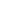 